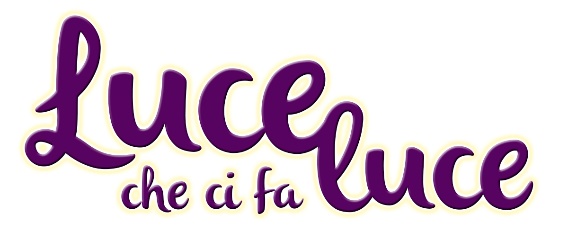 Proposta di Adorazione Eucaristica per adolescenti e giovaniSe l’ora di Adorazione proposta si svolge all’interno delle 24 ore per il Signore si può seguire la traccia proposta. Se si svolge un’ora di Adorazione a sé stante, si predisponga un canto per l’Esposizione del Santissimo, l’Orazione prima della Benedizione Eucaristica, le Invocazioni e il canto per la Riposizione. PRIMO MOMENTOIntroduzione all’AdorazioneLa preghiera può avere inizio con un canto adatto.Sacerdote o guida: Nel nome del Padre…In comunione con la Chiesa Universale, ci fermiamo ad adorare il Corpo del Signore Gesù, morto e risorto per noi, veramente presente nel Santissimo Sacramento dell’altare. Insieme diciamo:Tutti: Ti adoriamo Signore Gesù Cristoqui e in tutte le tue chiese che sono nel mondo interoe ti benediciamo perché con la tua santa croce hai redento il mondo.Sacerdote o guida: Signore, Tu che “perdoni tutte le nostre colpe” lava i nostri cuori con la potenza del Tuo Santo Spirito, perché rinnovati nella luce della Tua Salvezza diveniamo gioiosi testimoni del Tuo Vangelo. Invocazione allo Spirito Santo A cori alterni.Vieni, Spirito Santo, vieni, Spirito consolatore,vieni e consola il cuore di ogni uomoche piange lacrime di disperazione.Vieni, Spirito Santo, vieni, Spirito della luce,vieni e libera il cuore di ogni uomodalle tenebre del peccato.Vieni, Spirito Santo, vieni, Spirito di verità e di amore,vieni e ricolma il cuore di ogni uomo,che senz’amore e verità non può vivere.Vieni, Spirito Santo, vieni, Spirito della vita e della gioia,vieni e dona a ogni uomo la piena comunione con te,con il Padre e con il Figlio,nella vita e nella gioia eterna,per cui è stato creato e a cui è destinato. Amen.SECONDO MOMENTOVedere la luceLettore: Dal Vangelo di GiovanniIn quel tempo, Gesù passando vide un uomo cieco dalla nascita; sputò per terra, fece del fango con la saliva, spalmò il fango sugli occhi del cieco e gli disse: «Va’ a lavarti nella piscina di Sìloe», che significa “Inviato”. Quegli andò, si lavò e tornò che ci vedeva. Allora i vicini e quelli che lo avevano visto prima, perché era un mendicante, dicevano: «Non è lui quello che stava seduto a chiedere l’elemosina?». Alcuni dicevano: «È lui»; altri dicevano: «No, ma è uno che gli assomiglia». Ed egli diceva: «Sono io!».Segue una breve pausa di silenzio. Mentre viene cantato un canone (Il Signore è la mia forza, Come la pioggia e la neve, Laudate omens gentes) un giovane porta una candela accesa davanti al Santissimo esposto sull’altare.Durante la preghiera silenziosa puoi farti guidare da queste domande:Mi sembra che a volte la mia fede sia cieca?Succede che io scelga di essere cieco piuttosto che vedere?Riconosco sempre Gesù quando lo incontro nella mia vita?Tutti:Signore, visita i nostri occhi e il nostro cuore quando sono ciechi. Lava da ogni macchia la nostra vita, perdona tutte le nostre mancanze e trasformaci in testimoni della tua luce. Fa che ogni giorno possiamo dire “Siamo noi” che abbiamo conosciuto la Tua Salvezza e il Tuo Amore. Lettore: Vieni Signore Gesù, luce dei cuori Tutti: Vieni Signore Gesù, luce dei cuoriL: Io ti renderò luce delle nazioni perché porti la mia salvezza fino all’estremità della terra (Is 42, 6) Vieni Signore Gesù…L: Il popolo che camminava nelle tenebre vide una grande luce; su coloro che abitavano in terra tenebrosa, una luce rifulse (Is 8,22.9,1) Vieni Signore Gesù…L: Verrà a visitarci dall’alto un sole che sorge per rischiarare quelli che stanno nelle tenebre e nell’ombra della morte (Lc 1, 78) Vieni Signore Gesù…TERZO MOMENTOAccogliere la luceLettore:Dal Vangelo di GiovanniCondussero dai farisei quello che era stato cieco: era un sabato, il giorno in cui Gesù aveva fatto del fango e gli aveva aperto gli occhi. Anche i farisei dunque gli chiesero di nuovo come aveva acquistato la vista. Ed egli disse loro: «Mi ha messo del fango sugli occhi, mi sono lavato e ci vedo». Allora alcuni dei farisei dicevano: «Quest’uomo non viene da Dio, perché non osserva il sabato». Altri invece dicevano: «Come può un peccatore compiere segni di questo genere?». E c’era dissenso tra loro. Allora dissero di nuovo al cieco: «Tu, che cosa dici di lui, dal momento che ti ha aperto gli occhi?». Egli rispose: «È un profeta!». Gli replicarono: «Sei nato tutto nei peccati e insegni a noi?». E lo cacciarono fuori.Segue una breve pausa di silenzio. Mentre viene cantato un canone (Il Signore è la mia forza, Come la pioggia e la neve, Laudate omens gentes) un giovane porta una candela accesa davanti al Santissimo esposto sull’altare.Durante la preghiera silenziosa puoi farti guidare da queste domande:Ho sperimentato momenti di guarigione nel mio rapporto con Gesù?Ci sono momenti per cui mi sembra che non valga la pena di fare il bene?Mi ricordo sempre che c’è una speranza di perdono quando sono nel peccato? Tutti:Signore, accompagna le nostre vite ogni giorno e in ogni scelta. Fa che riconosciamo sempre che Tu sei la luce del mondo. Anche nei momenti di incertezza e paura sostieni la nostra fede perché possiamo testimoniarti a tutti i fratelli. Lettore: Vieni Signore Gesù, luce del mondoTutti: Vieni Signore Gesù, luce del mondoL: Io sono la luce del mondo; chi segue me, non camminerà nelle tenebre, ma avrà la luce della vita (Gv 8, 12) Vieni Signore Gesù…L: Camminate mentre avete la luce, perché le tenebre non vi sorprendano; chi cammina nelle tenebre non sa dove va. Mentre avete la luce, credete nella luce, per diventare figli della luce (Gv 12, 35-36) Vieni Signore Gesù…L: Chi vede me, vede colui che mi ha mandato. Io sono venuto nel mondo come luce, perché chiunque crede in me non rimanga nelle tenebre (Gv 12, 45-46) Vieni Signore Gesù…QUARTO MOMENTOCredere nella luceLettore:Dal Vangelo di GiovanniGesù seppe che l’avevano cacciato fuori; quando lo trovò, gli disse: «Tu, credi nel Figlio dell’uomo?». Egli rispose: «E chi è, Signore, perché io creda in lui?». Gli disse Gesù: «Lo hai visto: è colui che parla con te». Ed egli disse: «Credo, Signore!». E si prostrò dinanzi a lui.Segue una breve pausa di silenzio. Mentre viene cantato un canone (Il Signore è la mia forza, Come la pioggia e la neve, Laudate omens gentes) un giovane porta una candela accesa davanti al Santissimo esposto sull’altare.Durante la preghiera silenziosa puoi farti guidare da queste domande:Mi ricordo sempre di fermarmi a ringraziare il Signore per il suo perdono e per i doni che ricevo da Lui?Il mio rapporto con Gesù mi porta a dire sempre “Credo, Signore!” senza esitazione?La mia fede è sincera o ha costante bisogno di prove?Tutti:Signore accompagna chi crede in Te con cuore sincero. Accogli la nostra lode e la nostra preghiera perché possiamo manifestare ogni giorno la nostra fiducia in Te. Rendici testimoni gioiosi della Tua luce perché anche noi possiamo portarla a chi ci sta vicino. Lettore: Vieni Signore Gesù, luce di SalvezzaTutti: Vieni Signore Gesù, luce di SalvezzaL: La luce è venuta nel mondo, ma gli uomini hanno amato più le tenebre che la luce, perché le loro opere erano malvagie. Chi fa la verità viene verso la luce (Gv 3, 19.21) Vieni Signore Gesù…L: In principio era il Verbo, e il Verbo era presso Dio e il Verbo era Dio.In lui era la vita e la vita era la luce degli uomini; la luce splende nelle tenebre (Gv 1,1.4-5)Vieni Signore Gesù…L: Voi un tempo eravate tenebra, ora siete luce nel Signore. Comportatevi perciò come figli della luce; ora il frutto della luce consiste in ogni bontà, giustizia e verità (Ef 5,8) Vieni Signore Gesù…QUINTO MOMENTOVoi siete la luce del mondoLettore: Dal Vangelo di MatteoVoi siete la luce del mondo; non può restare nascosta una città collocata sopra un monte, né si accende una lucerna per metterla sotto il moggio, ma sopra il lucerniere perché faccia luce a tutti quelli che sono nella casa. Così risplenda la vostra luce davanti agli uomini, perché vedano le vostre opere buone e rendano gloria al vostro Padre che è nei cieli.Tutti: Signore, luce della nostra Salvezza, vieni ad abitare noi nostri cuori, affinché possiamo essere portatori della Tua luce nel mondo e ai fratelli. Padre nostro…Sacerdote o guida: O Dio, Padre della luce, tu vedi le profondità del nostro cuore: non permettere che ci domini il potere delle tenebre, ma apri i nostri occhi con la grazia del tuo Spirito, perché vediamo colui che hai mandato a illuminare il mondo, e crediamo in lui solo, Gesù Cristo, tuo Figlio, nostro Signore, egli vive e regna nei secoli dei secoli.Tutti: AmenLa mia preghieraPrima di concludere questo tempo di adorazione mi fermo e riprendo in mano le domande per la riflessione di ognuno dei momenti precedenti. In silenzio formulo una preghiera spontanea e sincera che porterò simbolicamente davanti al Santissimo Sacramento, accendendo un lumino dalle candele portate all’Altare. Si può lasciare del tempo di silenzio per la preghiera personale e concludere con un canto adatto.